Красноярский край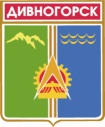 Дивногорский городской Совет депутатовР Е Ш Е Н И Е18.06.2015		                              г. Дивногорск                                         № 55-343–ГСОб утверждении порядка определения цены земельных участков, находящихся в муниципальной собственности муниципального образования город Дивногорск при заключении договоров купли-продажи без проведения торговВ соответствии со статьей 34.9 Земельного Кодекса Российской Федерации, статьей 8 Положения о порядке управления и распоряжения муниципальным имуществом муниципального образования город Дивногорск, утвержденного  решением Дивногорского городского Совета депутатов Красноярского края от 24.03.2011 № 12-76-ГС, пунктом 1.4 Положения о муниципальной казне муниципального образования город Дивногорск, утвержденного решением Дивногорского городского Совета депутатов Красноярского края от 30.05.2013 № 33-206-ГС,статьями 26, 57 Устава муниципального образования город Дивногорска Красноярского края, Дивногорский городской Совет депутатов РЕШИЛ:1. Утвердить порядок определения цены земельных участков, находящихся в муниципальной собственности муниципального образования город Дивногорск при заключении договоров купли-продажи без проведения торгов согласно приложению № 1 к настоящему решению.2.	Контроль за исполнением настоящего решения возложить на постоянную комиссию по экономической политике, бюджету, налогам и собственности (Заянчуковский А.В.).Настоящее решение вступает в силу со дня подписания.Глава города	Е.Е.ОльПредседатель Дивногорскогогородского Совета депутатов	А.В.НовакПорядок определения цены земельного участка, находящегося в муниципальной собственности муниципального образования город Дивногорск, при заключении договора купли-продажи без проведения торгов1. При продаже земельных участков, находящихся в муниципальной собственности муниципального образования город Дивногорск без проведения торгов, собственникам зданий, строений, сооружений, расположенных на земельных участках, в случае, если федеральными законами для указанных собственников не установлен иной порядок приобретения земельных участков в собственность и (или) если иное не установлено федеральными законами, их цена определяется:а) для граждан, являющихся собственниками жилых (части жилого дома), дачных и садовых домов, гаражей, расположенных на приобретаемых земельных участках, - в размере 2,5 процента кадастровой стоимости;б) для собственников зданий, строений, сооружений, расположенных на приобретаемых земельных участках, - в размере 2,5 процента кадастровой стоимости земельного участка, если:в период со дня вступления в силу Федерального закона от 25 октября 2001 года № 137-ФЗ "О введении в действие Земельного кодекса Российской Федерации" до 1 июля 2012 года в отношении таких земельных участков осуществлено переоформление права постоянного (бессрочного) пользования на право аренды;такие земельные участки образованы из земельных участков, указанных в абзаце втором настоящего подпункта;в) для собственников зданий, строений, сооружений, расположенных на приобретаемых земельных участках и используемых для осуществления хозяйственной деятельности в области обращения с твердыми бытовыми и биологическими отходами, - в размере 2,5 процента кадастровой стоимости земельного участка при условии, что доля выручки от реализации товаров (работ, услуг), созданных (выполненных, оказанных) в результате осуществления деятельности по сбору, транспортировке, сортировке, переработке, обезвреживанию, размещению, утилизации твердых бытовых или биологических отходов, составляет не менее 70 процентов от общего объема выручки от реализации товаров (работ, услуг) в календарном году (на основании первичных учетных документов и документов бухгалтерского учета);г) для иных собственников зданий, строений, сооружений, расположенных на приобретаемых земельных участках, - в размере 15 процентов кадастровой стоимости земельного участка.2. Земельный участок, находящийся в муниципальной собственности муниципального образования город Дивногорск, предназначенный для ведения сельскохозяйственного производства и переданный в аренду гражданину или юридическому лицу, может быть приобретен по цене, равной 15 процентам кадастровой стоимости такого участка, этим гражданином или юридическим лицом по истечении трех лет с момента заключения договора аренды с этим гражданином или этим юридическим лицом либо передачи прав и обязанностей по договору аренды земельного участка этому гражданину или этому юридическому лицу при условии надлежащего использования такого земельного участка.3. Земельные участки из земель сельскохозяйственного назначения, находящиеся в муниципальной собственности муниципального образования город Дивногорск и предоставленные сельскохозяйственным организациям, а также крестьянским (фермерским) хозяйствам для осуществления их деятельности на праве постоянного (бессрочного) пользования или праве пожизненного наследуемого владения, приобретаются ими в собственность по цене, составляющей 15 процентов от кадастровой стоимости сельскохозяйственных угодий.4. Арендатор земельного участка, который предоставлен из земель сельскохозяйственного назначения и на котором отсутствуют здания или сооружения, вправе приобрести такой земельный участок в собственность по цене в размере 15 процентов его кадастровой стоимости в случае, если право аренды этого арендатора возникло в результате переоформления права постоянного (бессрочного) пользования или права пожизненного наследуемого владения таким земельным участком на право аренды.5. В случае заключения без проведения торгов договора купли-продажи в отношении земельного участка, находящегося в муниципальной собственности муниципального образования город Дивногорск, и не указанного в пунктах 1 - 4 настоящего Порядка, цена такого земельного участка определяется в размере его кадастровой стоимости.Приложение № 1 к решению Дивногорского городского Совета депутатов от 18.06.2015  № 55-343-ГС